                                                                                                              بسم الله الرحمن الرحيم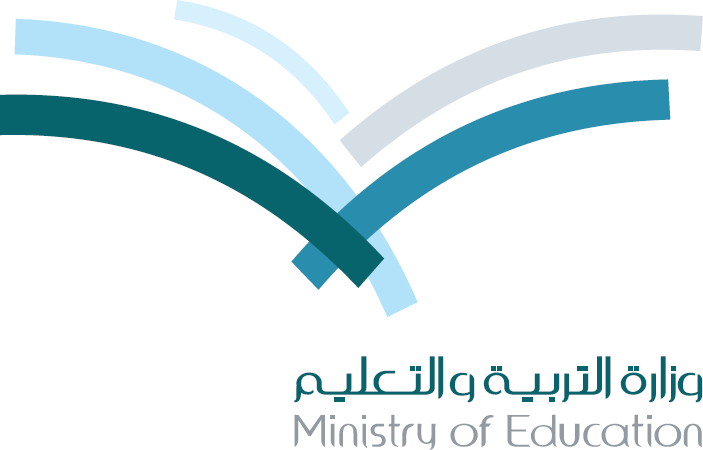 كشف المتابعة للفترة (      ) للفصل الدراسي (الأول)  في القرآن الكريم ( مادة التلاوة ) للعام   1436/    1437 هـ    الصف (   )                        اسم المعلم / عبدالله احمد الغامدي                                                  مدير المدرسة / صالح محمد مبروكماسم الطالبالتقويم الأسبوعي ف1 التقويم الأسبوعي ف1 التقويم الأسبوعي ف1 التقويم الأسبوعي ف1 التقويم الأسبوعي ف1 التقويم الأسبوعي ف1 درجة الأسابيعدرجة الأسابيعتقويم الفترة الأولىتقويم الفترة الأولىتقويم الفترة الأولىتقويم الفترة الأولىتقويم الفترة الأولىالمجموع الكلي 15التقويم الأسبوعي ف2التقويم الأسبوعي ف2التقويم الأسبوعي ف2التقويم الأسبوعي ف2التقويم الأسبوعي ف2التقويم الأسبوعي ف2درجة الأسابيعدرجة الأسابيعتقويم الفترة الثانيةتقويم الفترة الثانيةتقويم الفترة الثانيةتقويم الفترة الثانيةتقويم الفترة الثانيةالتقديرماسم الطالب123456مجموعمعدل123مجموعمعدلالمجموع الكلي 15123456مجموعمعدل123مجموعمعدلالتقديرماسم الطالب777777427888248المجموع الكلي 15777777427888248التقدير12345678910